Cykl: „Lubię siebie - lubię innych”. Część druga.Źródło: Internet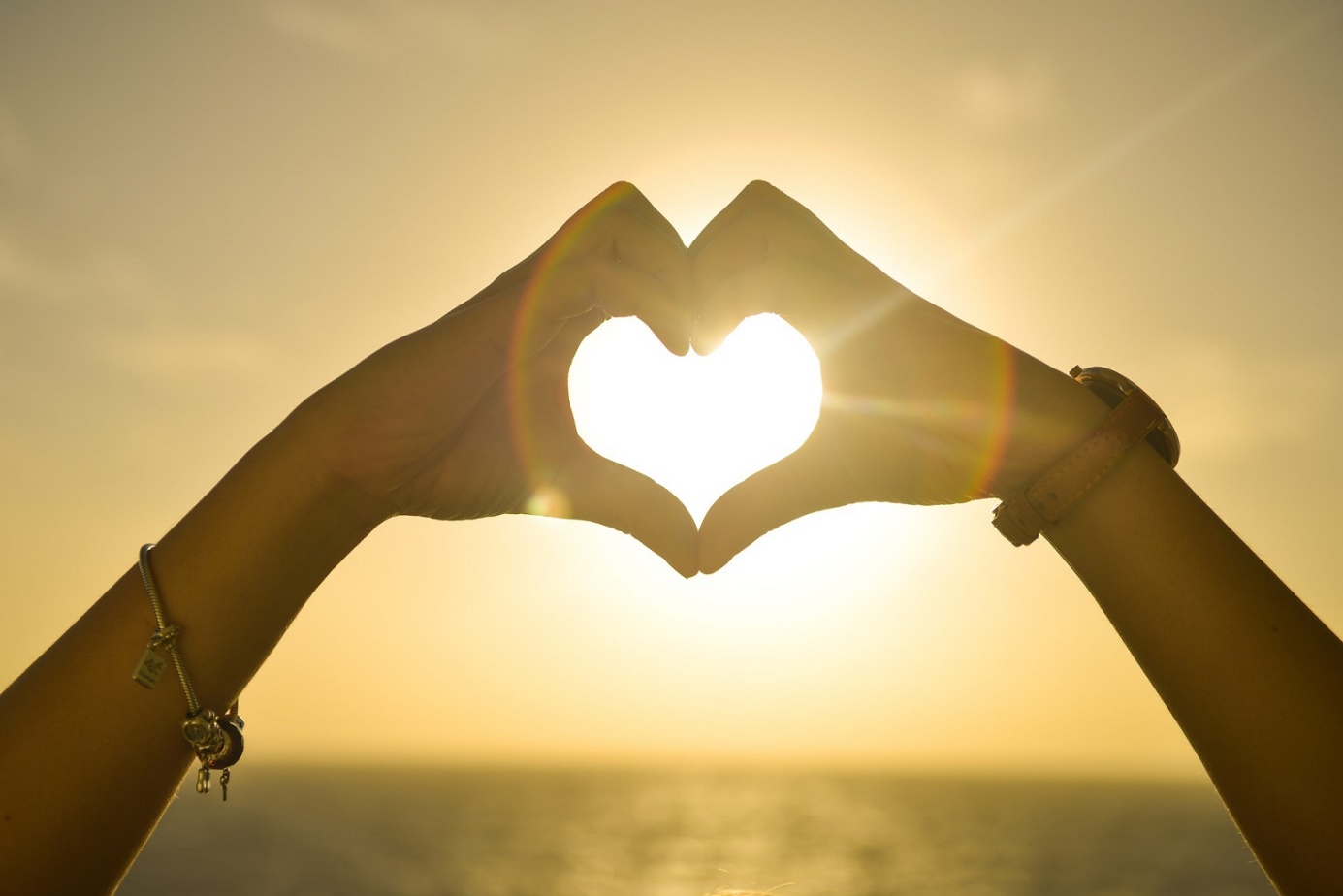 Wzmacniamy w dziecku pozytywną samoocenę                                     i świadomość siebie!  Materiały do zabawy dla Małych i Dużych.https://emocjedziecka.pl/
                 Drodzy Rodzice, proponuję ćwiczenia, przy pomocy których Najmłodsi trenować mogą poznawanie siebie. Mogą nazywać cechy               i myśli, które w sobie lubią oraz opisywać ważne, ukochane przez siebie Wartości. Budowanie realnego pozytywnego obrazu Siebie jest niezwykle ważnym procesem życiowym, w którym uczestniczymy niemalże                   od początku swojej egzystencji.Pozytywna samoocena stanowi swoistą barierę ochronną                                  w zmaganiach życiowych. Pozwala podejmować coraz to nowe wyzwania i pokonywać trudności. Ćwiczenia: „Drzewo Miłości” i „Mapa mojego serca” autorstwa psycholog dziecięcej Anny Karcz (https://emocjedziecka.pl) proponowane są dzieciom w ramach zajęć rozwijających kompetencje emocjonalno-społeczne. Dobrze jest co jakiś czas                       je powtórzyć i w ten sposób zobaczyć jak zmienia się u dzieci postrzeganie siebie. Zachęcam również dorosłych do wykonania ćwiczeń. Okazuje się, że efekt naszej pracy może nas samych zaskoczyć.A zatem serdecznie zapraszam do wspólnej zabawy!              Anna Wójt, psycholog